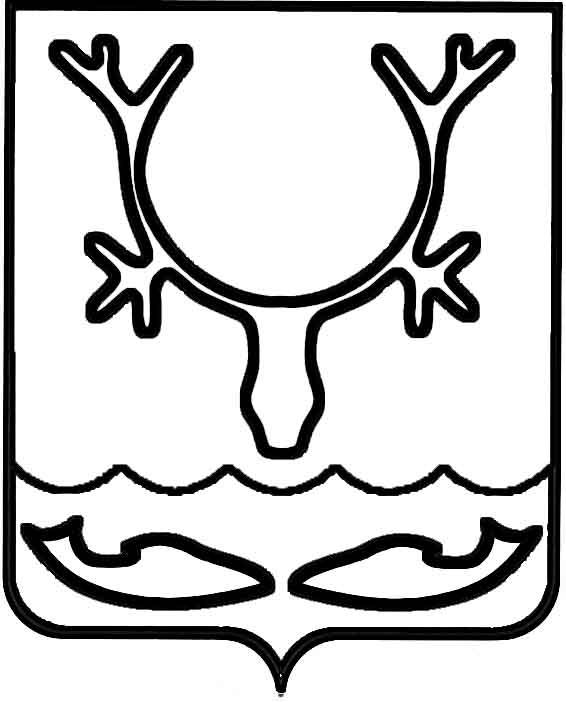 Администрация МО "Городской округ "Город Нарьян-Мар"ПОСТАНОВЛЕНИЕот “____” __________________ № ____________		г. Нарьян-МарВ связи с организационно-штатными мероприятиями в МКУ "Управление городского хозяйства г. Нарьян-Мара" Администрация МО "Городской округ "Город Нарьян-Мар"П О С Т А Н О В Л Я Е Т:Внести в постановление Администрации МО "Городской округ "Город Нарьян-Мар" от 04.05.2017 № 534 "Об утверждении Положения о порядке вынесения предупреждений собственникам жилья и нанимателям жилых помещений муниципального жилищного фонда по договорам социального (специализированного), коммерческого найма в связи с бесхозяйственным содержанием жилых помещений, расположенных на территории муниципального образования "Городской округ "Город Нарьян-Мар" изменение, изложив 
Приложение 2 в следующей редакции:"Приложение 2СОСТАВКОМИССИИ, ОСУЩЕСТВЛЯЮЩЕЙ ОСМОТР ЖИЛОГО ПОМЕЩЕНИЯ2.	Настоящее постановление вступает в силу со дня его официального опубликования.1710.2018713О внесении изменений в состав комиссии, осуществляющей осмотр жилого помещения муниципального жилищного фондаДинискина Е.А.– начальник управления муниципального имущества                       и земельных отношений Администрации МО "Городской округ "Город Нарьян-Мар", председатель комиссии;Черноусов А.В.– начальник управления строительства, ЖКХ                                           и градостроительной деятельности Администрации МО "Городской округ "Город Нарьян-Мар", заместитель председателя комиссии;Хабаров А.Ф.– ведущий менеджер отдела ЖКХ, дорожного хозяйства                          и благоустройства управления строительства, ЖКХ                              и градостроительной деятельности Администрации МО "Городской округ "Город Нарьян-Мар", секретарь комиссии.Члены комиссии:Бобрикова В.В.Максимовский В.В.Мокроусов С.Н.Руденко А.В.– начальник отдела по муниципальному жилищному фонду МКУ "Управление городского хозяйства г. Нарьян-Мара" (по согласованию);– инженер отдела управления муниципальным имуществом и регистрации прав собственности управления муниципального имущества и земельных отношений Администрации МО "Городской округ "Город Нарьян-Мар";– начальник отдела муниципального контроля Администрации МО "Городской округ "Город Нарьян-Мар";– начальник отдела по жилищным вопросам управления муниципального имущества и земельных отношений Администрации МО "Городской округ "Город Нарьян-Мар";– участковый УМВД России по НАО (по согласованию).".Глава МО "Городской округ "Город Нарьян-Мар" О.О.Белак